от 29 марта 2023 года									       № 131-рО внесении изменений в распоряжение администрации городского округа город Шахунья Нижегородской области от 20.01.2016 № 21-р «Об усилении контроля за финансово-хозяйственной деятельностью муниципальных унитарных предприятий городского округа город Шахунья Нижегородской области»В связи с кадровыми изменениями:1. В распоряжение администрации городского округа город Шахунья Нижегородской области от 20.01.2016 № 21-р «Об усилении контроля за финансово-хозяйственной деятельностью муниципальных унитарных предприятий городского округа город Шахунья Нижегородской области» (с изменениями, внесенными распоряжением от 14.03.2019 № 100-р) внести следующие изменения, перечень отраслевых (функциональных) структурных подразделений администрации городского округа город Шахунья Нижегородской области, за которыми закреплены муниципальные предприятия, находящиеся в собственности городского округа город Шахунья Нижегородской области изложить в новой редакции, согласно приложению к настоящему распоряжению. 2. Настоящее распоряжение вступает в силу со дня его подписания.3. Управлению делами администрации городского округа город Шахунья Нижегородской области обеспечить размещение настоящего распоряжения на официальном сайте администрации городского округа город Шахунья Нижегородской области.4. Контроль за исполнением настоящего распоряжения оставляю за собой.Глава местного самоуправлениягородского округа город Шахунья							   О.А.ДахноПриложениек распоряжению администрациигородского округа город Шахуньяот 29.03.2023 г. № 131-рПЕРЕЧЕНЬОТРАСЛЕВЫХ (ФУНКЦИОНАЛЬНЫХ) СТРУКТУРНЫХ ПОДРАЗДЕЛЕНИЙ АДМИНИСТРАЦИИ ГОРОДСКОГО ОКРУГА ГОРОД ШАХУНЬЯ НИЖЕГОРОДСКОЙ ОБЛАСТИ, ЗА КОТОРЫМИ ЗАКРЕПЛЕНЫ МУНИЦИПАЛЬНЫЕ ПРЕДПРИЯТИЯ, НАХОДЯЩИЕСЯ В СОБСТВЕННОСТИ ГОРОДСКОГО ОКРУГА ГОРОД ШАХУНЬЯ НИЖЕГОРОДСКОЙ ОБЛАСТИ___________________________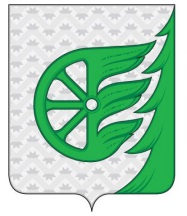 Администрация городского округа город ШахуньяНижегородской областиР А С П О Р Я Ж Е Н И Е№   п/пНаименование отраслевого (функционального) структурного подразделения администрации городского округа город Шахунья Нижегородской областиНаименование муниципального предприятия городского округа город Шахунья Нижегородской области1Отдел промышленности, транспорта, связи, жилищно-коммунального хозяйства и энергетики администрации городского округа город Шахунья Нижегородской областиМуниципальное унитарное предприятие «Шахунское пассажирское автотранспортное предприятие»1Отдел промышленности, транспорта, связи, жилищно-коммунального хозяйства и энергетики администрации городского округа город Шахунья Нижегородской областиМуниципальное унитарное предприятие «Шахунские объединенные коммунальные системы»1Отдел промышленности, транспорта, связи, жилищно-коммунального хозяйства и энергетики администрации городского округа город Шахунья Нижегородской областиМуниципальное унитарное предприятие «Водоканал»2Сектор по поддержке малого бизнеса и развития предпринимательства администрации городского округа город Шахунья Нижегородской областиМуниципальное унитарное предприятие «Шахунский городской рынок»3Отдел экономики, прогнозирования и инвестиционной политики администрации городского округа город Шахунья Нижегородской областиМуниципальное унитарное предприятие «Региональная телевизионная программа «Земляки»